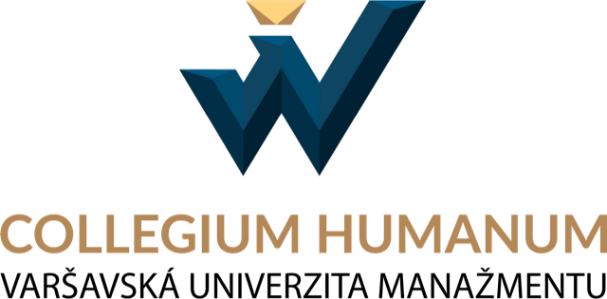 (Meno a priezvisko autora)Číslo albumu: …….(NÁZOV DIPLOMOVEJ PRÁCE)Magisterská/bakalárska prácaDiplomová práca napísaná pod vedením......................................................................................„Predmetnú diplomovú prácu akceptujem a doporučujem pre obhajobu“Odbor: ………………....………Špecializácia: ….………………VARŠAVA (rok)(Obsah)Úvod	Error! Bookmark not defined.[Názov časti diplomovej práce]	Error! Bookmark not defined.[Názov kapitoly]	Error! Bookmark not defined.[Názov podkapitoly]	Error! Bookmark not defined.[Názov časti diplomovej práce]	Error! Bookmark not defined.[Názov kapitoly]	Error! Bookmark not defined.Závery	Error! Bookmark not defined.Bibliografia	Error! Bookmark not defined.Prílohy	Error! Bookmark not defined.ObsahÚvod[Úvod seminárnej práce][Názov časti diplomovej práce][Text.][Názov kapitoly][Text.][Názov podkapitoly][Text.][Názov časti diplomovej práce][Text.][Názov kapitoly][Text.]Závery[Závery seminárnej práce.]Bibliografia[Prvá pozícia zoznamy podľa príslušných pravidiel.][Prvá pozícia zoznamy podľa príslušných pravidiel.] 3. [	]Prílohy[Prílohy, ak sú nevyhnutné.]